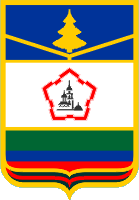 АДМИНИСТРАЦИЯ ПОЧЕПСКОГО РАЙОНА   БРЯНСКОЙ ОБЛАСТИПериодическое печатное средство массовой информацииИНФОРМАЦИОННЫЙ БЮЛЛЕТЕНЬ9/2021ПОЧЕП, 2021Экземпляр №1Информационный   бюллетень №9Учредитель -  администрация   Почепского района.Главный редактор - Каплун Нина ДмитриевнаТираж - 5 экземпляровРаспространяется бесплатно.Место   нахождения   редакции, адрес издателя и распространителя: 243400, Брянская область, г. Почеп, площадь Октябрьская, д.3аРоссийская ФедерацияАДМИНИСТРАЦИЯ ПОЧЕПСКОГО РАЙОНАБРЯНСКОЙ ОБЛАСТИПОСТАНОВЛЕНИЕОт 09.07.2021 №808г. ПочепОб утверждении плана основных организационно-технических мероприятий при оказании содействия избирательным комиссиям в период подготовки и проведения выборов Губернатора Брянской области                В соответствии с п. 16 ст. 20 Федерального закона от 12 июня 2002 года № 67 – ФЗ «Об основных гарантиях избирательных прав и права на участие в референдуме граждан Российской Федерации» и постановлением Избирательной комиссии Брянской области от 16 июня 2020 года № 138/1334-6 «О Календарном плане мероприятий по подготовке и проведению выборов Губернатора Брянской области, назначенных на 13 сентября 2020 года», администрация Почепского районаПОСТАНОВЛЯЕТ:Утвердить прилагаемый план основных организационно–технических мероприятий по подготовке и проведению выборов Губернатора Брянской области, назначенных на 13 сентября 2020 года.            В целях обеспечения выполнения необходимых организационно-технический мероприятий, связанных с подготовкой и проведением выборов Губернатора Брянской области, закрепить заместителей главы администрации, управляющего делами, начальников отделов и управлений ответственными за выполнение в муниципальных образованиях района плана основных организационно-технических мероприятий по подготовке и проведению выборов Губернатора Брянской области.                Рекомендовать: 3.1. Территориальным органам федеральных органов исполнительной власти, главе п. Рамасуха, главам сельских поселений обеспечить выполнение мероприятий в строгом соответствии с федеральным законодательством. 3.2. Главе администрации п.Рамасуха, главам сельских поселений утвердить собственные планы основных организационно – технических мероприятий по подготовке и проведению выборов Губернатора Брянской области.Контроль за исполнением настоящего постановления оставляю за собой.Глава администрации         А.В. МосквичевПриложение							к постановлению от 09.07.2021  №808П Л А Носновных организационно – технических мероприятий по подготовке                                                                                               и   проведению выборов Губернатора Брянской областиРоссийская ФедерацияАДМИНИСТРАЦИЯ ПОЧЕПСКОГО РАЙОНА
БРЯНСКОЙ ОБЛАСТИП О С Т А Н О В Л Е Н И Еот 12.07.2021  № 827       г.ПочепОб определении передвижных (мобильных) избирательных участков  при проведении выборов депутатов  Государственной Думы Федерального Собрания Российской Федерации восьмого созыва           В целях оказания содействия территориальной избирательной комиссии, участковым избирательным комиссиям Почепского района  Брянской области в реализации их полномочий при проведении выборов депутатов Государственной Думы Федерального Собрания Российской Федерации восьмого созыва на территории Почепского района Брянской области, в соответствии с Федеральным законом от 12 июня 2002 года № 67-ФЗ «Об основных гарантиях избирательных прав и права на участие в референдуме граждан Российской Федерации», администрация Почепского района ПОСТАНОВЛЯЕТ:Определить перечень резервных передвижных (мобильных) избирательных участков для размещения избирательных участков на территории Почепского района, в случае возникновения чрезвычайных ситуаций в помещениях для голосования при проведении выборов депутатов Государственной Думы Федерального Собрания Российской Федерации восьмого созыва согласно приложению 1.Начальнику отдела образования администрации района             Воробьеву Е.В. выделить транспортные средства в исправном состоянии для размещения и работы избирательных участков согласно приложению 1.Заместителю главы администрации района Чабусову А.А. в случае возникновения чрезвычайных ситуаций при проведения выборов депутатов Государственной Думы Федерального Собрания Российской Федерации восьмого созыва обеспечить эвакуацию избирательных участков.Постановление вступает в силу со дня подписания и подлежит обнародованию в установленном порядке.Контроль за исполнением настоящего постановления возложить на первого заместителя главы администрации района Зеленова А.В.Глава администрации                А.В. Москвичев      Приложение 1к постановлению администрации Почепского районаБрянской областиПеречень резервных передвижных пунктов для размещения избирательных участков на территории Почепского района Брянской области, в случае возникновения чрезвычайных ситуаций в помещениях для голосования на выборах в единый день голосования 19 сентября 2021 годаРоссийская ФедерацияАДМИНИСТРАЦИЯ ПОЧЕПСКОГО РАЙОНАБРЯНСКОЙ ОБЛАСТИПОСТАНОВЛЕНИЕ  от  23.07.2021  №886  г. ПочепО внесении изменений  в постановление от 29.12.2012 № 660  «Об образовании избирательных участков,  Участков референдума на территории Почепского района»        В соответствии с пунктами 2 и 4 статьи 19 Федерального закона 67-ФЗ «Об основных гарантиях избирательных прав и права на участие в референдуме граждан Российской Федерации», администрация Почепского района         ПОСТАНОВЛЯЕТ:1. Внести  в  постановление   от 29.12.2012 № 660 «Об образовании избирательных участков, участков референдума на территории Почепского района» в редакции постановлений №1015 от 04.07.2019, №398 от 13.03.2020, №1242 от 15.07.2020, №1272 от 21.07.2020 следующие изменения:1.1. Слова «Избирательный участок № 774 Центр: административное здание Почепского СП филиала ООО «БрянскЭлектро», г. Почеп,                 ул. Стародубская, 82, тел: 3-08-55» заменить словами: «Избирательный участок № 774 Центр: административное здание Почепского РЭС ООО «БрянскЭлектро», г. Почеп, ул. Стародубская, 82,     тел: 3-08-55.1.2. Слова «Усошкинский избирательный участок №796 Центр: здание Усошкинского сельского клуба, с.Усошки, ул.Молодежная, д.3,                  тел: 8-930-829-10-35.» заменить словами:«Усошкинский избирательный участок №796 Центр: здание Усошкинского сельского клуба, с.Усошки, ул.Молодежная, д.3,                   тел: 8-905-188-31-21.»1.3. Слова «Тубольский избирательный участок № 799 Центр: здание МБОУ «Тубольская ООШ», д.Малое Староселье, ул.Школьная, д.5 А,           тел: 8-915-808-60-70» заменить словами:«Тубольский избирательный участок № 799 Центр: здание МБОУ «Тубольская ООШ», д.Малое Староселье, ул.Школьная, д.5 А, тел: 5-25-24».1.4. Слова «Краснослободский избирательный участок № 809 Центр: здание МБОУ «Краснослободская ООШ», д.Волжино, ул.Громышева, д.5,                тел: 89208428709» заменить словами:«Краснослободский избирательный участок № 809 Центр: здание МБОУ «Краснослободская ООШ», д.Волжино, ул.Громышева, д.5,               тел: 89206052433».2. Опубликовать данное постановление в районной газете «Почепское слово».3. Контроль за исполнением настоящего постановления оставляю за собой.	Глава  администрации	      А.В. Москвичев	Российская ФедерацияАДМИНИСТРАЦИЯ ПОЧЕПСКОГО РАЙОНАБРЯНСКОЙ ОБЛАСТИПОСТАНОВЛЕНИЕот_02.09.2021№ 1130г. ПочепО внесении изменений в реестр запланированных мест (площадок) накопления твердых коммунальных отходов, расположенных на территории Почепского городского поселения и  Почепского муниципального районаБрянской области, утвержденный  постановлением администрации Почепского района № 428 от 19 марта 2019 года (в редакции постановлений № 586 от 21 мая 2021 года, №1089  от 25.08.2021 года.)	В соответствии с Федеральным законом от 06.10.2003 №131-ФЗ        «Об общих принципах организации местного самоуправления        в Российской Федерации», пунктом 4 статьи 13.4 Федерального закона       от 24.06.1998 № 89 - ФЗ «Об отходах производства и потребления», постановлением Правительства РФ от 31.08.2018 № 1039 «Об утверждении Правил обустройства мест (площадок) накопления твердых коммунальных отходов и ведения их реестра», Уставом Почепского городского поселения Почепского муниципального района Брянской области, администрация Почепского районаПОСТАНОВЛЯЕТ:	1. Внести в реестр запланированных мест (площадок) накопления твердых коммунальных отходов, расположенных на территории Почепского городского поселения Почепского муниципального района Брянской области, утвержденный постановлением администрации Почепского района № 428 от 19 марта 2019 года (в редакции постановлений № 586 от 21 мая 2021 года, № 1089 от 25.08.2021 года ) «Об утверждении реестра запланированных мест (площадок) накопления твердых коммунальных отходов на территории муниципального образования «город Почеп» изменения согласно приложению №1 к данному постановлению.	2. Настоящее постановление вступает в силу с момента его подписания.	3. Настоящее постановление опубликовать в порядке, установленном Уставом Почепского муниципального района.	4. Контроль за исполнением настоящего постановления возложить на заместителя главы администрации Почепского района Тарабарко В.В.Глава администрации            А.В. МосквичевПриложение №1 к постановлению администрации Почепского районаот 02.09.2021 № 11301. Исключить  из реестра запланированных мест (площадок) накопления твердых коммунальных отходов, расположенных на территории Почепского городского поселения Почепского муниципального района Брянской области пункт 1182. Включить в реестр запланированных мест (площадок) накопления твердых коммунальных отходов, расположенных на   территории Почепского городского поселения Почепского муниципального района Брянской  области  пункт 118 следующего содержания:Российская ФедерацияАДМИНИСТРАЦИЯ ПОЧЕПСКОГО РАЙОНАБРЯНСКОЙ ОБЛАСТИПОСТАНОВЛениеот 03.09.2021 № 1131г. ПочепВ соответствии с Постановлением Правительства РФ от 09 августа 2021 №1315 «О внесении изменений в некоторые акты Правительства Российской Федерации» и в связи с существенным увеличением в 2021 году цен на строительные ресурсы, администрация Почепского районаПОСТАНОВЛЯЕТ: 	1. Установить, что при исполнении контракта, предметом которого является выполнение работ по строительству, реконструкции, капитальному ремонту, сносу объекта капитального строительства, проведению работ по сохранению объектов культурного наследия и который заключен в соответствии с Федеральным законом «О контрактной системе в сфере закупок товаров, работ, услуг для обеспечения государственных и муниципальных нужд» для обеспечения муниципальных нужд (далее – контракт):	а) Допускается в соответствии с пунктов 8 части 1 статьи 95 Федерального закона от 05 апреля 2013 №44-ФЗ «О контрактной системе в сфере закупок товаров, работ, услуг для обеспечения государственных и муниципальных нужд» изменение существенных условий контракта, стороной которого является заказчик, указанный в приложении к настоящему постановлению, в том числе изменение (увеличение) цены контракта, при совокупности следующих условий:	- изменение существенных условий контракта осуществляется в пределах лимитов бюджетных обязательств, доведенных до получателя средств областного бюджета в соответствии с бюджетным законодательством Российской Федерации, на срок исполнения контракта и не приводит к увеличению срока исполнения контракта и (или) цены контракта более чем на 30 процентов;	- предусмотренные проектной документацией соответствующего объекта капитального строительства (актом, утвержденным застройщиком или техническим заказчиком и содержащим перечень дефектов оснований, строительных конструкций, систем инженерно-технического обеспечения и сетей инженерно-технического обеспечения с указанием качественных и количественных характеристик таких дефектов, и заданием застройщика или технического заказчика на проектирование в зависимости от содержания работ) физические объемы работ, конструктивные, организационно-технологические и другие решения не изменяются;   	- размер изменения (увеличения) цены контракта определяется в порядке, установленном приказом Министерства строительства и жилищно-коммунального хозяйства Российской Федерации, а цены контракта, размер которой составляет или превышает 100 млн.рублей, - по результатам повторной государственной экспертизы проектной документации, проводимой в части проверки достоверности определения сметной стоимости строительств, реконструкции, капитального ремонта, сноса объекта капитального строительства, проведения работ по сохранению объектов культурного наследия в соответствии с пунктом 45(14) Положения об организации и проведении государственной экспертизы проектной документации и результатов инженерных изысканий, утвержденного постановлением Правительства Российской Федерации от 5 марта 2007 г. №145 «О порядке организации и проведения государственной экспертизы проектной документации и результатов инженерных изысканий»;-изменение существенных условий контракта осуществляется путем заключения заказчиком и поставщиком (подрядчиком, исполнителем) соглашения об изменении условий контракта на основании поступившего заказчику в письменной форме предложения поставщика (подрядчика, исполнителя) об изменении существенных условий контракта в связи с существенным увеличением цен на строительные ресурсы, подлежащие поставке и (или) использованию при исполнении такого контракта, с приложением информации и документов, обосновывающих такое предложение;	- контракт заключен до 1 июля 2021 г. и обязательства по нему на дату заключения соглашения об изменении условий контракта не исполнены;	б) При необходимости изменения (увеличения) цены контракта в связи с увеличением цен на строительные ресурсы, подлежащие поставке и (или) использованию при исполнении контракта, до размера, превышающего стоимость объекта капитального строительства, указанную в акте (решении) об осуществлении капитальных вложений, такое изменение (увеличение) осуществляется после внесения соответствующих изменений в решение Почепеского районного совета Народных Депутатов об исполнении бюджета Почепского муниципального района и в решение Почепского городского совета Народных Депутатов об исполнении бюджета Почепского городского поселения.	2. Утвердить перечень заказчиков, указанных в приложении к настоящему постановлению, являющихся стороной контракта, предметом которого является выполнение работ по строительству, реконструкции, капитальному ремонту, сносу объекта капитального строительства, проведению работ по сохранению объектов культурного наследия, заключенных в соответствии с Федеральным законом от 05 апреля 2013 №44-ФЗ «О контрактной системе в сфере закупок товаров, работ, услуг для обеспечения государственных и муниципальных нужд».	3. Настоящее постановление опубликовать в порядке, установленном Уставом Почепского района.	4. Контроль за исполнением  настоящего постановления возложить на заместителя главы администрации Почепского района Чабусова А.А.Глава администрации                         А.В. МосквичевПриложение к постановлению администрации Почепского районаот 03.09.2021 № 1131Перечень заказчиков, являющихся стороной контракта, предметом которого является выполнение работ по строительству, реконструкции, капитальному ремонту, сносу объекта капитального строительства, проведению работ по сохранению объектов культурного наследия, заключенных в соответствии с  Федеральным законом от 05 апреля 2013 №44-ФЗ «О контрактной системе в сфере закупок товаров, работ, услуг для обеспечения государственных и муниципальных нужд» для обеспечения нужд администрации Почепского муниципального района1.Администрация Почепского муниципального районаРоссийская ФедерацияАДМИНИСТРАЦИЯ ПОЧЕПСКОГО РАЙОНАБРЯНСКОЙ ОБЛАСТИПОСТАНОВЛЕНИЕот 17.09.2021 № 1172г. ПочепО внесении изменений в реестр запланированных мест (площадок) накопления твердых коммунальных  отходов, расположенных на территории Почепского городского поселения  Почепского муниципального района Брянской области, утвержденный  постановлением администрации Почепского района № 428 от 15 марта  2019 года	В соответствии с Федеральным законом от 06.10.2003 № 131-ФЗ  «Об общих принципах организации местного самоуправления в Российской Федерации», пунктом 4 статьи 13.4 Федерального закона от 24.06.1998  № 89 - ФЗ «Об отходах производства и потребления», постановлением Правительства РФ от 31.08.2018 № 1039 «Об утверждении Правил обустройства мест (площадок) накопления твердых коммунальных отходов и ведения их реестра», Уставом Почепского городского поселения Почепского муниципального района Брянской области, администрация Почепского районаПОСТАНОВЛЯЕТ:	1. Внести в реестр запланированных мест ( площадок) накопления твердых коммунальных отходов, расположенных на территории Почепского городского поселения Почепского муниципального района Брянской области, утвержденный постановлением администрации Почепского района № 428 от 15 марта 2019 года, об утверждении реестра запланированных мест (площадок) накопления твердых коммунальных отходов на территории муниципального образования «город Почеп» контейнерную площадку согласно приложению №1 к данному постановлению.2. Настоящее постановление вступает в силу с момента его подписания.3. Настоящее постановление опубликовать в порядке, установленном Уставом Почепского муниципального района.	4. Контроль за исполнением настоящего постановления возложить на заместителя главы администрации Почепского района Чабусова А.А.Глава администрации              А.В. МосквичевРоссийская ФедерацияАДМИНИСТРАЦИЯ ПОЧЕПСКОГО РАЙОНАБРЯНСКОЙ ОБЛАСТИПОСТАНОВЛЕНИЕот  23.09.2021 № 1202г. Почеп	Об утверждении Положения о порядке предоставлении компенсационного места для размещения нестационарного торгового объекта на территории города Почепа         Руководствуясь Федеральным законом от 06.10.2003 №131-ФЗ                       "Об общих принципах организации местного самоуправления в Российской Федерации", Федеральным законом от 28.12.2009 №381-ФЗ "Об основах государственного регулирования торговой деятельности в Российской Федерации", приказом управления потребительского рынка и услуг, контроля в сфере производства и оборота этилового спирта, алкогольной                  и спиртосодержащей продукции Брянской области от 24.11.2016 №589                   «Об утверждении Порядка разработки и утверждения органами местного самоуправления схемы размещения нестационарных торговых объектов», Уставом Почепского района, постановлением администрации  Почепского  района  от 26.05.2017 № 412 «Об утверждении Положения о порядке размещения нестационарных торговых объектов на территории города Почепа»,  администрация Почепского района ПОСТАНОВЛЯЕТ:Утвердить прилагаемое Положение о порядке предоставления компенсационного места для размещения нестационарного торгового объекта на территории города Почепа. Настоящее постановление опубликовать в установленном порядке.Настоящее постановление вступает в силу со дня его официального опубликования.4. Контроль за исполнением настоящего постановления возложить на заместителя главы администрации Почепского района Е.Д. Шаболдину.Глава администрации              А.В. МосквичевПриложение к постановлениюадминистрации Почепского районаот 23.09.2021 №1202ПОЛОЖЕНИЕо порядке предоставления компенсационного места для размещения нестационарного торгового объекта                                                     на территории  города Почепа1. Общие положенияНастоящее Положение определяет:- порядок предоставления компенсационного  места для размещения нестационарного торгового объекта на территории города Почепа с целью сохранения прав хозяйствующего субъекта на размещение нестационарного торгового объекта и осуществление предпринимательской деятельности, в случае исключения существующего места из Схемы размещения нестационарных торговых объектов на территории города Почепа (далее-Схема), при наличии действующих оснований (документов) подтверждающих право хозяйствующего субъекта на размещение нестационарного торгового объекта в соответствующем месте;- процедуру и сроки предоставления компенсационного места для размещения нестационарного торгового объекта на территории Почепского района. 2.Основные понятия2.1. Для целей настоящего порядка используются основные понятия: хозяйствующий субъект - индивидуальный предприниматель или юридическое лицо, получившее право на размещение нестационарного торгового объекта по итогам аукциона;специализация - ассортиментная специфика нестационарного торгового объекта предусмотренная Схемой, при которой восемьдесят и более процентов всех позиций перечня предлагаемых к продаже товаров от их общего количества, представленных на витринах, прилавках, выставленных в визуально доступных для покупателя местах, составляют товары одной группы;компенсационное место - место, которое предоставляется хозяйствующему субъекту для размещения нестационарного торгового объекта, взамен исключенного из Схемы места и ранее предоставленного на основании договора размещения нестационарного торгового объекта.3. Порядок предоставления компенсационного места           Хозяйствующий субъект имеет право на компенсационное место, если в период действия договора размещения нестационарного торгового объекта, принято решение об исключении места из Схемы в связи:с освобождением земельного участка, на котором предусмотрено место размещения нестационарного торгового объекта, для государственных или муниципальных нужд, при наличии соответствующего подтверждающего документа (правового акта);с необходимостью проведения работ по комплексному благоустройству территории, в границах которой находится место размещения нестационарного торгового объекта, в рамках реализации национальных проектов, муниципальных программ, согласно утвержденным документам территориального планирования;со строительством, реконструкцией или капитальным ремонтом объектов внешнего благоустройства города Почепа, инженерных коммуникаций и других объектов городской инфраструктуры, согласно утвержденным документам территориального планирования; с предоставлением земельного участка, в границах которого находится место размещения нестационарного торгового объекта в собственность или аренду третьих лиц (граждан, юридических лиц, индивидуальных предпринимателей), а также в связи с невозможностью размещения нестационарного торгового объекта по причине нахождения в этом месте объекта недвижимости (капитального объекта), право на который зарегистрировано в установленном порядке в Едином государственном реестре недвижимости.3.6. Относительно одного места размещения нестационарного торгового объекта, указанного в договоре, хозяйствующий субъект имеет право только на одно компенсационное место при размещении нестационарного торгового объекта. 3.7. При предоставлении компенсационного места сохраняется размер площади, вид, специализация и период функционирования нестационарного торгового объекта, определенные договором размещения нестационарного торгового объекта. 3.8. Уполномоченным органом по предоставлению компенсационного места для размещения нестационарного торгового объекта на территории города Почепа  является отдел экономического развития администрация Почепского района (далее-уполномоченный орган). 3.9. Уполномоченный орган не менее чем за 30 календарных дней, следующих за днем принятия решения об исключении торгового места из схемы, направляет (вручает) хозяйствующему субъекту, с которым заключен договор размещения нестационарного торгового объекта, уведомление с предложением подобрать компенсационное место в соответствии с требованием к размещению нестационарных торговых объектов, за исключением необходимости переноса нестационарных торговых объектов в случае необходимости ликвидации аварийных ситуаций. 3.10. Хозяйствующий субъект самостоятельно подбирает несколько вариантов компенсационных мест размещения нестационарного торгового объекта и не позднее 10 календарных дней, следующих за днем получения уведомления, направляет в уполномоченный орган предложения о включении компенсационного места в Схему размещения нестационарных торговых объектов.Предложение о включении компенсационного места в схему размещения нестационарных торговых объектов, подобранного хозяйствующим субъектом самостоятельно оформляется письменно в свободной форме с обязательным указанием размеров, площади, вида, специализации и периода функционирования нестационарного торгового объекта. 3.11. Уполномоченный орган в течение 30 календарных дней предлагает альтернативные варианты компенсационных мест. 3.12. Рассмотрение предложения хозяйствующего субъекта о включении компенсационного места в Схему размещения нестационарных торговых объектов осуществляется уполномоченным органом. 3.13. В случае невозможности включения компенсационного места в Схему размещения нестационарных торговых объектов, предложенного хозяйствующим субъектом, уполномоченный орган письменно сообщает об этом хозяйствующему субъекту в течение 5 рабочих дней со дня принятия соответствующего решения, что не лишает хозяйствующего субъекта права подать новое предложение о включении компенсационного места в схему размещения нестационарных торговых объектов, подобранного им самостоятельно. 3.14. В течение 5 рабочих дней, следующих за днем вступления в силу нормативного правового акта администрации Почепского района о включении компенсационного места в схему размещения нестационарных торговых объектов, уполномоченный орган предлагает хозяйствующему субъекту заключить договор размещения нестационарного торгового объекта на компенсационное место. В случае включения в Схему нескольких компенсационных мест размещения нестационарных торговых объектов, хозяйствующий субъект обязан до заключения договора размещения нестационарного торгового объекта предоставить в уполномоченный орган заявление о выборе одного из таких компенсационных мест, относительно которого он готов заключить договор. 3.15. При наличии компенсационного места в схеме размещения нестационарных торговых объектов, уполномоченный орган предлагает компенсационное место для размещения нестационарного торгового объекта хозяйствующему субъекту. При наличии согласия хозяйствующего субъекта, договор на предоставление компенсационного места, заключается в течение 10 рабочих дней, следующих за днем получения сообщения хозяйствующего субъекта о согласии.3.16. Хозяйствующий субъект считается отказавшимся от компенсационного места размещения нестационарного торгового объекта, предложенного уполномоченным органом, в случае если он в течение 30 календарных дней, следующих за днем получения сообщения уполномоченного органа с предложением компенсационного места, не подписал договор размещения нестационарного торгового объекта относительно такого компенсационного места. 3.17. Договор размещения нестационарного торгового объекта на компенсационное место заключается в установленном порядке, на оставшийся срок действия ранее заключенного договора размещения нестационарного торгового объекта, а ранее заключенный договор расторгается по соглашению сторон до истечения срока. 3.18. Размер платы за размещение нестационарного торгового объекта по новому договору размещения нестационарного торгового объекта на компенсационное место определяется с учетом условий договора размещения нестационарного торгового объекта относительно прежнего места размещения. 3.19. В любое время до заключения договора на размещение нестационарного торгового объекта на компенсационное место уполномоченный орган отказывается от его заключения в случае установления одного из следующих фактов: - отсутствия сведений о государственной регистрации в Едином государственном реестре юридических лиц, для юридического лица, в Едином государственном реестре индивидуальных предпринимателей - для физического лица; - проведения процедуры ликвидации заявителя - юридического лица или принятия арбитражным судом решения о признании заявителя несостоятельным (банкротом) и об открытии конкурсного производства; - приостановления деятельности заявителя в порядке, предусмотренном Кодексом Российской Федерации об административных правонарушениях; - наличия у хозяйствующего субъекта задолженности по ранее заключенному договору размещения нестационарного торгового объекта, в том числе по неустойке (штрафу, пене), принято решение об его исключении из схемы. 3.20. Договор размещения нестационарного торгового объекта, по которому принято решение об его исключении из Схемы (за исключением случаев, указанных в 3.17 и 3.21 настоящего порядка), считается расторгнутым в одностороннем порядке. 3.21. Хозяйствующий субъект вправе написать заявление об отказе от предоставления ему компенсационного места размещения нестационарного торгового объекта. В этом случае договор размещения нестационарного торгового объекта расторгается по соглашению сторон до истечения срока. 3.22. После расторжения договора размещения нестационарного торгового объекта по соглашению сторон или в одностороннем порядке место размещения нестационарного торгового объекта исключается из схемы нормативным правовым актом администрации Почепского района. 3.23. Хозяйствующий субъект утрачивает право на компенсационное место размещения нестационарного торгового объекта в следующих случаях: - хозяйствующим субъектом подано в уполномоченный орган заявление об отказе от компенсационного места размещения нестационарного торгового объекта; - хозяйствующий субъект дважды отказался от компенсационных мест, предложенных уполномоченным органом; - хозяйствующий субъект в течение 30 календарных дней, следующих за днем получения предложения уполномоченного органа, о заключении договора на размещение компенсационного места либо места размещения нестационарного торгового объекта предложенного самостоятельно хозяйствующим субъектом, не подписал договор; - неисполнение хозяйствующим субъектом требований по демонтажу (перемещению) нестационарного торгового объекта в установленные сроки; - по окончании срока, на который был заключен договор на размещение нестационарного торгового объекта; 3.24. В случае предоставления компенсационного места для размещения нестационарного торгового объекта договор и схематический план размещения нестационарного торгового объекта с привязкой к местности переоформляется уполномоченным органом без проведения аукциона на оставшийся срок действия предыдущего договора в течение 10 рабочих дней со дня принятия решения о выделении компенсационного места.Российская ФедерацияАДМИНИСТРАЦИЯ ПОЧЕПСКОГО РАЙОНАБРЯНСКОЙ ОБЛАСТИПОСТАНОВЛЕНИЕот 29.09.2021 № 1245г. Почеп	О внесении изменений в постановление от 11.02.2020 г. № 189 «Об утверждении положения и создании муниципальной межведомственной рабочей группы по внедрению и реализации целевой модели дополнительного образования детей  в Почепском районе»В связи с кадровыми изменениями, администрация Почепского района ПОСТАНОВЛЯЕТ:1. Внести в состав муниципальной межведомственной рабочей группы  по внедрению и реализации Целевой модели дополнительного образования детей в Почепском  районе, утвержденный постановлением администрации Почепского района от 11.02.2020 г. № 189 «Об утверждении положения и создании муниципальной межведомственной рабочей группы по внедрению и реализации целевой модели дополнительного образования детей  в Почепском районе» следующие изменения:1.1. Исключить из состава рабочей группы:- Москвичева Андрея Вячеславовича, первого заместителя главы администрации Почепского района, руководителя рабочей группы;- Юхман Евгению Олеговну, члена рабочей группы, начальника отдела культуры администрации Почепского района.1.2. Включить в состав рабочей группы:- Зеленова Александра Викторовича, первого заместителя главы администрации Почепского района, руководителя рабочей группы;- Шемякову Светлану Николаевну, члена рабочей группы, начальника  отдела культуры администрации Почепского района.1.3. Заменить в составе  рабочей группы слова «Халютин Иван Сергеевич - директор МАУДО «ДЮСШ - ФОК «Чемпион»» словами «Халютин Иван Сергеевич - директор  МАУ « Спортивная школа «Чемпион»».2. Настоящее постановление опубликовать в порядке, установленном Уставом  Почепского муниципального района.3. Контроль за исполнением настоящего постановления оставляю за собой.И.о. главы администрации             А.В. ЗеленовПриложение к постановлениюадминистрации Почепского района от 29.09.2021 №1245СОСТАВмуниципальной межведомственной рабочей группы по внедрениюи реализации целевой модели дополнительного образованиядетей в Почепском районеЗеленов Александр Викторович – первый заместитель главы администрации                                                              Почепского района, руководитель рабочей                                                                                                                        группы;Воробьев Евгений Васильевич –                           начальник отдела образования                                                                          администрации Почепского района,                                                             заместитель руководителя рабочей группы;Зубова Галина Петровна         -          специалист отдела образования, секретарь                                                                                                          рабочей группы;        члены рабочей группы:Шаболдина Елена Дмитриевна -                    заместитель главы администрации                                                                                   Почепского района, начальник                                                                                          финансового управления;Каплун Нина Дмитриевна         -              управляющий делами администрации                                                                                                     Почепского района;Кулякин Виктор Олегович        –         директор ГБПОУ «Почепский механико-                                                                                                  аграрный техникум»;Шемякова Светлана Николаевна  - начальник отдела культуры администрации                                                                                                     Почепского района;Овсянко Валентина Владимировна –      директор МБУДО «Почепская детская                                                                         школа искусств им. М.И.  Блантера»;Халютин Иван Сергеевич  -     директор МАУ «Спортивная школа «Чемпион»                                                                                                 Почепского района»;Беляева Людмила Ивановна   -                            директор МБУДО ЦТ «Успех».Российская ФедерацияАДМИНИСТРАЦИЯ ПОЧЕПСКОГО РАЙОНАБРЯНСКОЙ ОБЛАСТИПОСТАНОВЛЕНИЕот 29.09.2021 № 1246г. Почеп	О работе модельного опорного центра дополнительного образования  детей Почепского района      Во исполнение мероприятий федерального проекта «Успех каждого ребенка» национального проекта «Образование», утвержденного протоколом президиума Совета при Президенте Российской Федерации по стратегическому развитию  и национальным проектам от 03 сентября 2018 года № 10, приказа Министерства просвещения Российской Федерации от 03 сентября 2019 года № 467 «Об утверждении Целевой модели развития региональных систем дополнительного образования детей», распоряжения Правительства Брянской области от 04 июля 2019 года № 1350-рп «О мерах, направленных на формирование современных управленческих решений и организационно-экономических механизмов в системе дополнительного образования детей», внедрения системы персонифицированного учета и персонифицированного финансирования в системе дополнительного образования, руководствуясь Положением о деятельности модельного опорного центра дополнительного образования детей Почепского района, утвержденного постановлением администрации Почепского района от 05 марта 2020 года № 362 и с целью выполнения более организованной и качественной работы по управлению, сопровождению и информационному наполнению Навигатора дополнительного образования детей Брянской области (в Почепском районе), администрация Почепского районаПОСТАНОВЛЯЕТ: Директору МБУ ДО ЦТ «Успех», руководителю модельного опорного центра дополнительного образования детей Почепского района Беляевой Людмиле Ивановне:1.1. Провести  изменение нагрузки методистов, других сотрудников своего учреждения и  предусмотреть распределение нагрузки для выполнения ими функций муниципальной административной команды: администратора, системного администратора, модератора и оператора  без изменения штатной численности.1.2. Должностные обязанности утвердить и представить в отдел образования администрации Почепского района не позднее 5 октября 2021года.1.3.  Предусмотреть компенсационные выплаты за дополнительную работу из стимулирующего фонда учреждения.2. Настоящее постановление опубликовать в порядке, установленном Уставом Почепского муниципального района.3. Контроль за исполнением настоящего постановления оставляю за собой.И.о. главы администрации              А.В. ЗеленовР О С С И Й С К А Я   Ф Е Д Е Р А Ц И ЯБ Р Я Н С К А Я   О Б Л А С Т ЬПОЧЕПСКИЙ  РАЙОННЫЙ  СОВЕТ  НАРОДНЫХ  ДЕПУТАТОВПОСТАНОВЛЕНИЕот  03.09.2021  №  1г. ПочепОб утверждении  Устава Хуторского казачьего общества «Почепский» Брянского отдельского казачьего общества Войскового казачьего общества «Центральное казачье войско».Рассмотрев заявление атамана Хуторского казачьего общества «Почепский» Брянского отдельского казачьего общества Войскового казачьего общества «Центральное казачье войско», в соответствии с пунктом 3.6-2 и 3.6-3 Указа Президента Российской Федерации от 15.06.1992 № 632 «О мерах по реализации Закона Российской Федерации «О реабилитации репрессированных народов» в отношении казачества», решением Почепского районного Совета народных депутатов от 30.07.2021 № 174 «Об утверждении Положения о согласовании и утверждении уставов казачьих обществ», постановляю:1. Утвердить Устав Хуторского казачьего общества «Почепский» Брянского отдельского казачьего общества Войскового казачьего общества «Центральное казачье войско» (прилагается). 2. Направить заявителю утвержденный Устав Хуторского казачьего общества «Почепский» Брянского отдельского казачьего общества Войскового казачьего общества «Центральное казачье войско» в трех экземплярах и заверенную копию настоящего постановления. 3.  Настоящее решение вступает в силу после официального опубликования     в установленном порядке3. Постановление вступает в силу с момента его подписания.4. Контроль за исполнением настоящего постановления оставляю за собой.И.о. главы Почепского района                С.Н. ЖивотовскийУТВЕРЖДЕНО Постановлением главы Почепского районаот 03.09.2021 №1СОГЛАСОВАНОАтаманом Брянского отдельского казачьего Общества Войскового казачьего общества «Центральное казачье войско»казачьим полковником Иргуневым В.И.письмо от 27.07.2021 № 32-32УСТАВХуторского казачьего общества «Почепский» Брянского отдельского казачьего обществаВойскового казачьего общества «Центральное казачье войско»  2021   годОбщие положения1. Настоящий Устав распространяется на Хуторское казачье общество «Почепский» Брянского отдельского казачьего общества Войскового казачьего общества «Центральное казачье войско» – первичное объединение граждан Российской Федерации – жителей Почепского района, объединившихся на основе общности интересов в целях возрождения российского казачества, защиты его прав, сохранения традиционных образа жизни, хозяйствования и культуры российского казачества в соответствии с федеральным законодательством (далее – казачье общество).2. Казачье общество имеет полное и сокращенное наименование на русском языке.Полное наименование – Хуторское казачье общество «Почепский» Брянского отдельского казачьего общества Войскового казачьего общества Центральное казачье войско».Сокращенное наименование – ХКО «Почепский» БОКО ВКО «ЦКВ».3. Местонахождение казачьего общества – Почепский район4. Казачье общество осуществляет свою деятельность на территории Почепского района.5. Деятельность казачьего общества осуществляется на основе принципов добровольности, равноправия, самоуправления, законности, гласности, уважения прав и свобод человека и гражданина, сохранения и развития традиций российского казачества, а также подконтрольности и подотчетности в соответствии с законодательством Российской Федерации.6. Правовую основу деятельности казачьего общества составляют Конституция Российской Федерации, федеральные законы, нормативные правовые акты Президента Российской Федерации и Правительства Российской Федерации, иные нормативные правовые акты Российской Федерации по вопросам российского казачества, устав Брянской области, законы и иные нормативные правовые акты Брянской области, муниципальные правовые акты, уставы казачьих обществ, в состав которых входит казачье общество (далее – вышестоящие казачьи общества), а также настоящий Устав.7.  Казачье общество входит в состав Брянского отдельского казачьего общества Войскового казачьего общества «Центральное казачье войско».Казачье общество использует символику Войскового казачьего общества  «Центральное казачье войско» в порядке и случаях, установленных законодательством Российской Федерации, уставом войскового казачьего общества и положением, утверждаемым высшим органом управления войскового казачьего общества. 8. Казачье общество является юридическим лицом – некоммерческой организацией и имеет в собственности обособленное имущество, самостоятельный баланс, расчетный и иные счета в банках и других кредитных организациях, печать со своим полным наименованием на русском языке, штампы, бланки и необходимые для деятельности казачьего общества реквизиты. Казачье общество  имеет гражданские права, соответствующие целям деятельности, предусмотренные уставом, и несет связанные с этой деятельностью обязанности, отвечает по своим обязательствам всем своим имуществом.9. Лицо, срок полномочий которого как атамана казачьего общества истек, или полномочия которого как атамана казачьего общества досрочно прекращены, обязано передать по акту приема-передачи вновь избранному и утвержденному в установленном порядке атаману казачьего общества либо временно исполняющему обязанности атамана казачьего общества все имеющиеся в распоряжении этого лица документы, касающиеся деятельности казачьего общества, включая документы, подтверждающие государственную регистрацию, постановку на налоговый учет и внесение казачьего общества в государственный реестр казачьих обществ в Российской Федерации, в течение пяти календарных дней со дня вступления в должность вновь избранного атамана или назначения временно исполняющего обязанности атамана казачьего общества.До момента передачи указанных выше документов казачьего общества ответственность (в том числе имущественную) за сохранность и соблюдение порядка их использования несет лицо, срок полномочий которого как атамана казачьего общества истек, или полномочия которого как атамана казачьего общества досрочно прекращены.II. Деятельность казачьего общества1. Целями деятельности казачьего общества являются:1) возрождение, становление, развитие и консолидация российского казачества;2) сохранение традиционных образа жизни, форм хозяйствования и самобытной культуры российского казачества;3) повышение роли российского казачества в решении государственных и муниципальных задач;4) совершенствование механизма взаимодействия российского казачества с государственными органами, органами местного самоуправления и организациями.2. Для достижения указанных целей казачье общество вправе                       (предмет деятельности казачьего общества):1) участвовать в реализации государственной политики Российской Федерации в отношении российского казачества;2) взаимодействовать с федеральными органами государственной власти, органами государственной власти субъектов Российской Федерации, иными государственными органами, органами местного самоуправления, с казачьими обществами и организациями по вопросам развития российского казачества;3) участвовать в реализации государственных и муниципальных программ и проектов;4) обеспечивать информационную открытость деятельности российского казачества;5) организовывать деятельность казачьего общества, осуществляемую на основе договоров (соглашений), заключенных с федеральными органами исполнительной власти и (или) их территориальными органами, органами исполнительной власти Брянской области, органами местного самоуправления в соответствии с законодательством Российской Федерации;6) принимать меры, направленные на защиту прав и свобод, чести и достоинства членов казачьего общества;7) оказывать необходимую материальную и иную помощь семьям членов казачьего общества, призванных (поступивших) на военную службу, семьям погибших (умерших) членов казачьего общества, многодетным семьям, сиротам, инвалидам и пенсионерам;8) содействовать развитию межнациональных и межрелигиозных отношений;9) участвовать в развитии казачьих кадетских корпусов;10) обеспечивать культурное, духовное и нравственное воспитание членов казачьего общества, сохранение и развитие казачьих традиций и обычаев, организовывать мероприятия по военно-патриотическому воспитанию молодежи, вести культурно-массовую и спортивную работу;11) участвовать в развитии агропромышленного комплекса и сельских территорий в местах проживания российского казачества;12) участвовать в поддержании и развитии международных связей с казачеством за рубежом в рамках реализации государственной политики Российской Федерации в отношении соотечественников за рубежом;13) оказывать содействие проживающим за рубежом соотечественникам из числа потомков казаков, в том числе в их добровольном возвращении в Российскую Федерацию;14) оказывать помощь пострадавшим в результате стихийных бедствий, экологических, техногенных и иных катастроф, социальных, национальных, религиозных конфликтов, беженцам и вынужденным переселенцам;15) участвовать в мероприятиях, направленных на профилактику правонарушений и иных социально опасных форм поведения граждан;16) осуществлять деятельность в области просвещения, физической культуры и спорта, вести пропаганду здорового образа жизни, содействовать улучшению морально-психологического состояния граждан, духовному развитию личности;17) участвовать в мероприятиях по охране общественного порядка;18) организовывать мероприятия, направленные на пропаганду здорового образа жизни, профилактику и предупреждение наркомании и алкоголизма, 
и участвовать в таких мероприятиях.3. Казачье общество представляет отчеты (информацию) о своей деятельности в соответствующие государственные органы в порядке и сроки, установленные законодательством Российской Федерации.4. Деятельность политических партий, иных организаций, преследующих политические цели, в казачьем обществе не допускается.III. Члены казачьего общества, их права и обязанности1. Членами казачьего общества являются – граждане Российской Федерации, достигшие 18-летнего возраста, вступившие в установленном порядке в казачье общество.2. Казачье общество ведет учет своих членов в порядке, установленном Кругом казачьего общества (далее - высшим органом управления казачьего общества).3. Члены казачьего общества в установленном порядке принимают на себя обязательства по несению государственной или иной службы.4. Основанием для вступления в казачье общество является письменное заявление гражданина на имя атамана казачьего общества.Порядок приема граждан в казачье общество определяется правилами приема граждан в первичные казачьи общества, устанавливаемыми высшим органом управления войскового казачьего общества и высшим органом управления первичного казачьего общества. Гражданин является членом казачьего общества со дня принятия решения о приеме гражданина в казачье общество.Решения о приеме граждан в казачье общество и исключении из него принимаются высшим органом управления казачьего общества на основании их письменных заявлений, а также в случаях, установленных настоящим Уставом.Гражданам, изъявившим желание вступить в казачье общество, устанавливается испытательный срок.  Срок испытания три месяца. В период испытательного срока указанные граждане имеют право в определенных настоящим Уставом случаях участвовать в деятельности коллегиальных органов казачьего общества с правом совещательного голоса, на них распространяются права и обязанности члена казачьего общества, предусмотренные настоящим Уставом, за исключением права входить в состав органов казачьего общества.Если член казачьего общества успешно выполняет возложенные на него обязанности, он высшим органом управления казачьего общества признается выдержавшим испытание. Ограничения, связанные с испытательным сроком, прекращаются со дня признания члена казачьего общества выдержавшим испытание.В случае если член казачьего общества в течение испытательного срока ненадлежащем образом выполнял возложенные на него обязанности, высший орган управления казачьего общества по представлению атамана принимает решение об исключении гражданина из казачьего общества как не выдержавшего испытание.5. Члены казачьего общества могут добровольно выйти из казачьего общества, подав письменное заявление на имя атамана казачьего общества.Права и обязанности члена казачьего общества прекращаются со дня подачи указанного заявления.6. Члены казачьего общества имеют право:1) избирать и быть избранными на выборную должность в органы казачьего общества;2) участвовать в уставной деятельности казачьего общества;3) носить в установленном порядке форму одежды и знаки различия по чинам членов казачьих обществ, внесенных в государственный реестр казачьих обществ в Российской Федерации;4) выступать в порядке, установленном настоящим Уставом, с инициативой о созыве заседаний органов казачьего общества;5) реализовывать права, предусмотренные законодательством Российской Федерации, настоящим Уставом.7. Члены казачьего общества обязаны:1) соблюдать законодательство Российской Федерации, уставы вышестоящих казачьих обществ, в состав которых входит казачье общество, и настоящий Устав;2) точно и беспрекословно выполнять не противоречащие законодательству Российской Федерации и настоящему Уставу:решения высших органов управления вышестоящих казачьих обществ;приказы и распоряжения атаманов вышестоящих казачьих обществ, а также решения советов атаманов вышестоящих казачьих обществ (если они не противоречат решениям высших органов управления соответствующих вышестоящих казачьих обществ);решения высшего органа управления казачьего общества;приказы и распоряжения атамана казачьего общества, а также решения правления казачьего общества (если они не противоречат решениям высшего органа управления казачьего общества);3) обеспечивать сохранность удостоверения казака и его сдачу в установленном порядке;4) личным трудовым и материальным вкладом способствовать развитию и укреплению казачьего общества;5) активно участвовать в патриотическом воспитании молодых казаков, подготовке их к несению государственной или иной службы;6) хранить и развивать казачьи традиции и культуру, беречь честь и достоинство казака, крепить единство российского казачества;7) приумножать собственность казачьего общества и обеспечивать ее сохранность;8) выполнять принятые на себя обязательства по несению государственной или иной службы.8. Члены казачьего общества, принявшие на себя обязательства по несению государственной или иной службы, обязаны приостановить свое членство в политических партиях, иных организациях, преследующих политические цели,         не вправе вступать в них и принимать участие в их деятельности.9. Атаман казачьего общества обязан:1) обеспечивать выполнение обязательств по несению государственной или иной службы, принятых членами казачьего общества;2) обеспечивать соблюдение настоящего Устава и уставов вышестоящих казачьих обществ, в состав которых входит казачье общество;3) точно и беспрекословно выполнять не противоречащие законодательству Российской Федерации и настоящему Уставу:решения высших органов управления вышестоящих казачьих обществ;приказы и распоряжения атаманов вышестоящих казачьих обществ, а также решения советов атаманов вышестоящих казачьих обществ (если они не противоречат решениям высших органов управления соответствующих вышестоящих казачьих обществ);решения высшего органа управления казачьего общества;решения правления казачьего общества.4) быть для казаков личным примером в соблюдении традиций и обычаев российского казачества;5) обеспечивать иные функции, предусмотренные настоящим уставом и уставами соответствующих вышестоящих казачьих обществ.10. В связи с выслугой лет и занимаемой должностью казаку присваивается в установленном порядке соответствующий чин. В порядке поощрения казаку может быть присвоен очередной чин до истечения соответствующего срока выслуги.11. За ненадлежащее исполнение обязанностей, предусмотренных настоящим Уставом, член казачьего общества может быть подвергнут публичному порицанию членами казачьего общества на заседании его коллегиального органа или исключен из казачьего общества.12. Решение об исключении члена казачьего общества из казачьего общества принимается на заседании высшего органа управления казачьего общества не менее чем двумя третями голосов от числа казаков, присутствующих на заседании и имеющих право голоса.13. Решение об исключении из казачьего общества члена казачьего общества, занимающего выборную должность в казачьем обществе или в вышестоящем казачьем обществе, принимается на заседании высшего органа управления казачьего общества, должность в котором занимает указанный член казачьего общества, при условии обязательного уведомления этого члена казачьего общества о вынесении данного вопроса на заседание высшего органа управления казачьего общества. 14. Предложение об исключении из казачьего общества члена казачьего общества, занимающего должность в казачьем обществе, инициируется:1) атаманом отдельского казачьего общества (далее – отдельским атаманом) – в отношении атамана казачьего общества;2) правлением казачьего общества – в отношении члена этого казачьего общества, занимающего иную выборную должность.3) не менее 1/3 членов казачьего общества.15. Решение об исключении из казачьего общества члена казачьего общества, занимающего в соответствии с настоящим Уставом выборную должность в казачьем обществе или в вышестоящем казачьем обществе, влечет за собой прекращение полномочий выборного лица.IV. Органы казачьего общества1. Органами казачьего общества являются:1) Круг (высший орган управления казачьего общества);2) атаман казачьего общества;3) правление казачьего общества;4) контрольно-ревизионная комиссия;5) совещательные органы.2. Круг - высший орган управления казачьего общества является общим собранием членов казачьего общества.3. Заседания высшего органа управления казачьего общества созываются атаманом по мерее необходимости, но не реже одного раза в год. Внеочередное заседание высшего органа управления казачьего общества созывается по инициативе:1) не менее чем двух третей членов правления казачьего общества;2) отдельского атамана;3) атамана казачьего общества;4) не менее чем одной трети членов казачьего общества.4. Решение о созыве заседания высшего органа управления казачьего общества, дате созыва и месте проведения такого заседания должно быть принято атаманом по согласованию с отдельским атаманом не менее чем за два месяца до его проведения.5. На открытие заседания высшего органа управления казачьего общества может приглашаться уполномоченный представитель религиозной организации Русской православной церкви. Открытие заседания высшего органа управления казачьего общества может сопровождаться проведением религиозных обрядов уполномоченным представителем Русской православной церкви.Ответственность за организационное обеспечение заседания высшего органа управления казачьего общества возлагается на правление казачьего общества.Высшим органом управления казачьего общества избирается есаул (есаулец) для обеспечения порядка на заседании высшего органа управления казачьего общества.6. К исключительной компетенции высшего органа управления казачьего общества относятся вопросы:1) принятия и внесения изменений в Устав казачьего общества;2) определения приоритетных направлений деятельности казачьего общества;3) избрание атамана казачьего общества и досрочное прекращение его полномочий;4) избрание членов правления казачьего общества и досрочное прекращение их полномочий;5) избрание заместителя (товарища) атамана и досрочное прекращение его полномочий;6) избрание членов контрольно – ревизионной комиссии, председателя контрольно – ревизионной комиссии и досрочное прекращение их полномочий;7) определение структуры и количественного состава совещательных органов казачьего общества;8) реорганизации казачьего общества;9) ликвидации казачьего общества, назначения ликвидационной комиссии (ликвидатора), установления в соответствии законодательством Российской Федерации порядка и сроков ликвидации казачьего общества, утверждения промежуточного ликвидационного баланса и ликвидационного баланса, определение судьбы оставшегося после удовлетворения требований кредиторов имущества казачьего общества;10) определения принципов формирования и использования имущества казачьего общества;11) распределения полномочий по распоряжению имуществом казачьего общества между органами управления казачьего общества, в том числе между высшим органом управления казачьего общества и атаманом казачьего общества;12)  рассмотрения и утверждения годового отчета и бухгалтерской (финансовой) отчетности казачьего общества, иных отчетов о деятельности казачьего общества, в том числе об исполнении казаками принятых на себя обязательств по несению государственной или иной службы;13) рассмотрения и утверждения отчетов атамана, правления,                   контрольно-ревизионной комиссии, совещательных органов казачьего общества;14) контроля за ходом выполнения договоров (соглашений) о несении казаками государственной или иной службы, заключенных в установленном порядке казачьим обществом;15) принятия мер по обеспечению исполнения членами казачьего общества принятых обязательств по несению государственной или иной службы;16) контроля за ходом осуществления членами казачьего общества иной деятельности на основе договоров (соглашений) казачьего общества с органами военного управления, федеральными органами исполнительной власти и (или) их территориальными органами, органами исполнительной Брянской области и органами местного самоуправления;17) соблюдения установленного порядка выдачи удостоверения казака, установленного порядка присвоения чинов членам казачьего общества;18) утверждения аудитора или аудиторской организации казачьего общества, определения размера оплаты его услуг;19) определения порядка и размера оказания материальной и иной помощи семьям погибших (умерших) казаков, многодетным семьям, сиротам, инвалидам и пенсионерам, а также членам семей казаков, призванных (поступивших) на военную службу;20) рассмотрения предложений и ходатайств членов казачьего общества, а также атамана казачьего общества, принятие по ним решений;21) создание или участие в других некоммерческих организаций организациях;22) создание хозяйственных обществ;23) прием в члены казачьего общества и исключение из членов казачьего общества;24) определение размера и порядок уплаты членских взносов.7. Высший орган управления казачьего общества рассматривает другие вопросы, связанные с уставной деятельностью казачьего общества.8. Заседание высшего органа управления казачьего общества правомочно, если на нем присутствуют более пятидесяти процентов членов казачьего общества с правом голоса.Решения высшего органа управления казачьего общества принимаются открытым голосованием и оформляются протоколом, подписываемым лицом, председательствующим на заседании высшего органа управления казачьего общества, писарем, а также есаулом (есаульцем).Решения высшего органа управления казачьего общества по вопросам, отнесенным настоящим Уставом к исключительной компетенции высшего органа управления казачьего общества, принимаются не менее чем двумя третями голосов членов казачьего общества с правом голоса, присутствующих на заседании, по иным вопросам – большинством голосов членов казачьего общества с правом голоса, присутствующих на заседании.9. Руководящим коллегиальным органом казачьего общества в период между заседаниями высшего органа управления казачьего общества является правление казачьего общества. В правление казачьего общества входят по должности: атаман и первый заместитель (товарищ) атамана. Состав правления казачьего общества утверждается высшим органом управления казачьего общества сроком на пять лет. Изменения в состав правления казачьего общества вносятся высшим органом управления казачьего общества.Обязанности членов правления казачьего общества утверждаются приказом атамана казачьего общества.10. Правление казачьего общества проводит свои заседания не реже одного раза в три месяца либо, в случае необходимости, по решению атамана казачьего общества или по требованию не менее чем одной трети членов правления казачьего общества. Порядок работы правления казачьего общества и исполнения им решений определяются положением, утверждаемым высшим органом управления казачьего общества.11. К полномочиям правления казачьего общества относится решение вопросов:1) утверждения по согласованию с отдельским атаманом даты созыва и места проведения заседаний высшего органа управления казачьего общества;2) рассмотрения предложений казачьего общества, представляемых в отдельское казачье общество;3) выдвижения кандидатуры на должность атамана казачьего общества, в том числе по представлению совета стариков;4) принятия по согласованию с отдельским атаманом решений о внесении на рассмотрение высшего органа управления казачьего общества вопросов о досрочном прекращении полномочий атамана, первого заместителя (товарища) атамана, контрольно-ревизионной комиссии, в том числе по представлению суда чести;5) иных вопросов, не входящих в исключительную компетенцию высшего органа управления казачьего общества. 12. Правление казачьего общества вправе отменять решения атамана казачьего общества, в случае если такие решения противоречат законодательству Российской Федерации, настоящему Уставу, решениям высшего органа управления казачьего общества или правления казачьего общества, либо могут повлечь неисполнение решений высшего органа управления казачьего общества или правления казачьего общества. Об отмене решений атамана казачьего общества правление казачьего общества уведомляет отдельское казачье общество.13. Решения правления казачьего общества по оперативным вопросам могут приниматься в заочной форме большинством голосов членов правления казачьего общества, принявших участие в голосовании, проведенном в заочной форме путем обмена документами.Проекты решений правления казачьего общества, предполагаемых к принятию в заочной форме, могут быть обсуждены на совещании членов правления казачьего общества, проводимом путем использования видео-конференц-связи. Направление материалов, необходимых для обсуждения, а также голосование по проектам решений правления казачьего общества, принимаемых в заочной форме, осуществляются посредством почтовой, электронной или иной связи, обеспечивающей аутентичность передаваемых и принимаемых сообщений и их документальное подтверждение.14. Заседание правления казачьего общества считается правомочным при условии присутствия на нем не менее чем двух третей его членов. Решения правления казачьего общества принимаются большинством голосов от числа присутствующих на заседании членов правления казачьего общества, если иное не предусмотрено настоящим Уставом.В случае прекращения полномочий атамана казачьего общества, первого заместителя (товарища) атамана казачьего общества по основаниям, не связанным с нарушением ими законодательства Российской Федерации и (или) настоящего Устава, указанные лица имеют право принимать участие в работе правления казачьего общества с правом совещательного голоса. 15. Решение о внесении на рассмотрение высшего органа управления казачьего общества вопросов о досрочном прекращении полномочий атамана казачьего общества, первого заместителя (товарища) атамана казачьего общества, контрольно-ревизионной комиссии принимается не менее чем двумя третями голосов членов правления казачьего общества.16. Атаман казачьего общества является высшим должностным лицом и осуществляет общее руководство деятельностью казачьего общества в соответствии с законодательством Российской Федерации, настоящим Уставом, решениями высшего органа управления казачьего общества и правления казачьего общества. Атаман казачьего общества несет персональную ответственность за деятельность казачьего общества. Атаман казачьего общества не может быть атаманом или первым заместителем (товарищем) атамана другого казачьего общества.17. Атаман казачьего общества избирается высшим органом управления казачьего общества сроком на пять лет.Кандидатом на должность атамана казачьего общества может быть гражданин Российской Федерации – член казачьего общества не моложе 25 лет, пользующийся доверием и уважением казаков, обладающий организаторскими способностями, высокой нравственностью, имеющий опыт управленческой работы.Не могут быть представлены в качестве кандидатур на должность атамана лица:1) имеющие неснятую или непогашенную судимость;2) содержащиеся в местах лишения свободы по приговору суда;3) которым в соответствии с уголовно-процессуальным законодательством Российской Федерации предъявлено обвинение в совершении преступления;4) подвергнутые административному наказанию за совершение административных правонарушений экстремистской направленности, предусмотренных соответствующими статьями Кодекса Российской Федерации об административных правонарушениях (в течение срока, когда гражданин Российской Федерации считается подвергнутым административному наказанию);5) признанные судом недееспособными или ограниченно дееспособными;6) полномочия которых досрочно прекращены в соответствии с Уставом;7) замещающие должности, на которые распространяются ограничения и запреты, установленные в целях противодействия коррупции законодательством Российской Федерации, если это повлечет за собой конфликт интересов;8) ранее освобожденные от должности атамана иного казачьего общества по основанию, предусмотренным законодательством Российской Федерации.Один и тот же член казачьего общества не может быть избран на должность атамана казачьего общества более чем два срока подряд.18. Кандидатуру на должность атамана казачьего общества могут выдвигать:1) правление казачьего общества, в том числе по представлению совета стариков;2) отдельский атаман.19. Члены казачьего общества в порядке самовыдвижения могут выдвигать свою кандидатуру на должность атамана казачьего общества.20. Избрание атамана может сопровождаться проведением религиозных обрядов уполномоченным представителем Русской православной церкви.21. В случае истечения срока полномочий атамана правление казачьего общества вправе назначить временно исполняющего обязанности атамана до вступления в должность вновь избранного и утвержденного в установленном порядке атамана казачьего общества.22. Избранный атаман казачьего общества вступает в должность со дня утверждения его кандидатуры отдельским атаманом.23. Полномочия атамана казачьего общества прекращаются со дня вступления в должность избранного и утвержденного в установленном порядке атамана казачьего общества, назначения временно исполняющего обязанности атамана казачьего общества или истечения срока его полномочий. 24. Полномочия атамана казачьего общества досрочно прекращаются со дня наступления следующих событий:1) вступления в законную силу решения суда о привлечении атамана казачьего общества к уголовной ответственности; 2) вступления в законную силу решения судьи о привлечении атамана казачьего общества к административной ответственности за совершение административных правонарушений экстремистской направленности, предусмотренных соответствующими статьями Кодекса Российской Федерации об административных правонарушениях;3) вступления в законную силу решения суда о признании атамана казачьего общества недееспособным или ограниченно дееспособным;4) смерти атамана казачьего общества (вступления в законную силу решения суда об объявлении атамана казачьего общества умершим или признании безвестно отсутствующим);5) утраты атаманом казачьего общества гражданства Российской Федерации.25. Полномочия атамана казачьего общества досрочно прекращаются решением высшего органа управления казачьего общества в случае:1) подачи атаманом казачьего общества письменного заявления о сложении своих полномочий; 2) утраты доверия со стороны членов казачьего общества, совершение действий, порочащих репутацию казачьего общества, ненадлежащим исполнением обязанностей атамана казачьего общества;3) неоднократного неисполнения атаманом казачьего общества законодательства Российской Федерации, настоящего Устава, решений высшего органа управления казачьего общества или правления казачьего общества, влекущим дезорганизацию деятельности казачьего общества, которое установлено решением высшего органа управления казачьего общества, правлением казачьего общества, отдельским казачьим обществом;4) возникновения конфликта интересов в случае замещения атаманом казачьего общества должности, на которую распространяются ограничения и запреты, установленные в целях противодействия коррупции законодательством Российской Федерации.26. Полномочия атамана казачьего общества могут быть досрочно прекращены решением высшего органа управления казачьего общества в связи с достижением им 65-летнего возраста. 27. В случае прекращения полномочий атамана казачьего общества по основаниям, предусмотренным настоящим Уставом, правление казачьего общества назначает временно исполняющего обязанности атамана казачьего общества до избрания нового атамана и его утверждения в установленном порядке.28. Правление казачьего общества в течение дня, следующего за днем принятия высшим органом управления казачьего общества решения о досрочном прекращении полномочий атамана казачьего общества, либо днем принятия правлением казачьего общества решения о назначении временно исполняющего обязанности атамана казачьего общества, письменно уведомляет об этом отдельского атамана.29. Решение о проведении выборов атамана должно быть принято не позднее, чем за один месяц до даты истечения срока, на который атаман был избран. Выборы атамана казачьего общества должны состояться не позднее шести месяцев с даты истечения срока, на который атаман казачьего общества был избран.Решение о проведении выборов атамана казачьего общества в связи с досрочным прекращением его полномочий должно быть принято одновременно с решением о досрочном прекращении полномочий атамана казачьего общества.Выборы атамана казачьего общества в связи с досрочным прекращением полномочий атамана должны состояться не позднее шести месяцев с даты наступления событий, указанных в Уставе.30. Атаман казачьего общества:1) действует без доверенности от имени казачьего общества;2) представляет в установленном порядке казачье общество в федеральных органах государственной власти, органах государственной власти субъектов Российской Федерации и органах местного самоуправления;3) взаимодействует с федеральными органами исполнительной власти и (или) их территориальными органами, органами государственной власти субъектов Российской Федерации и органами местного самоуправления по вопросам уставной деятельности казачьего общества;4) организует и обеспечивает осуществление уставной деятельности казачьего общества;5) обеспечивает выполнение казачьим обществом законодательства Российской Федерации, настоящего Устава, решений высшего органа управления казачьего общества, правления казачьего общества;6) обеспечивает надлежащее исполнение членами казачьего общества принятых на себя обязательств по несению государственной или иной службы и других обязанностей;7) вносит в высший орган управления казачьего общества представление об избрании первого заместителя (товарища) атамана казачьего общества;8) обеспечивает подготовку и ежегодное представление отчета о выполнении взятых на себя членами казачьего общества обязательств по несению государственной или иной службы и других обязательств, вытекающих из настоящего Устава, в отдельское казачье общество;9) подписывает финансовые и иные документы, издает приказы по вопросам, относящимся к его компетенции;10) вносит на рассмотрение высшего органа управления казачьего общества вопросы, относящиеся к уставной деятельности казачьего общества;11) осуществляет подготовку отчетов и иных документов, предусмотренных настоящим Уставом и законодательством РФ;12) представляет высшему органу управления казачьего общества кандидатуры для назначения и освобождения от должности членов правления, утверждает должностные обязанности членов правления.31. Первый заместитель (товарищ) атамана – член казачьего общества, должностное лицо, избираемое сроком на пять лет высшим органом управления казачьего общества по представлению атамана казачьего общества, обладает следующими полномочиями:1) на основании доверенности, выданной атаманом казачьего общества, действует от имени казачьего общества, представляет интересы во всех учреждениях, организациях и предприятиях, органах государственной власти и местного самоуправления, осуществляет от имени казачьего общества юридически значимые действия, заключает договоры, в том числе трудовые, совершает иные сделки, одобренные правлением казачьего общества; 2) при наличии соответствующих полномочий, переданных правлением казачьего общества, атаманом казачьего общества, осуществляет оперативное руководство деятельностью казачьего общества в соответствии с решениями высшего органа управления казачьего общества, правления казачьего общества; 3) в период отсутствия атамана казачьего общества, как правило, исполняет обязанности атамана казачьего общества по доверенности;4) решает иные вопросы текущей деятельности, не отнесенные к исключительной компетенции высшего органа управления казачьего общества, компетенции атамана казачьего общества, правления казачьего общества.Первый заместитель (товарищ) атамана казачьего общества не может быть атаманом или первым заместителем (товарищем) атамана другого казачьего общества.32. Контрольно-ревизионная комиссия казачьего общества                                  (далее – контрольно-ревизионная комиссия) осуществляет контроль за             финансово-хозяйственной деятельностью казачьего общества.Контрольно-ревизионная комиссия подотчетна только высшему органу управления казачьего общества.Контрольно-ревизионная комиссия формируется на основании решения высшего органа управления казачьего общества.Контрольно-ревизионная комиссия формируется на три года.В состав контрольно-ревизионной комиссии не могут входить члены казачьего общества, избранные в его органы.Заседание контрольно-ревизионной комиссии казачьего общества считается правомочным при условии присутствия на нем не менее чем двух третей ее членов. Решения контрольно-ревизионной комиссии казачьего общества принимаются большинством голосов от числа присутствующих на заседании членов                 контрольно-ревизионной комиссии казачьего общества.Порядок работы контрольно-ревизионной комиссии определяется положением, утверждаемым правлением казачьего общества.33. Суд чести казачьего общества (далее – суд чести) – совещательный орган, формируемый на основании решения высшего органа управления казачьего общества, который определяет его структуру и количественный состав.Суд чести формируется на три года.Персональный состав суда чести утверждается правлением казачьего общества.Членами суда чести могут быть наиболее заслуженные и авторитетные члены казачьего общества, знающие и соблюдающие традиции и обычаи российского казачества. В работе суда чести могут принимать участие иные лица с правом совещательного голоса.Суд чести осуществляет свою деятельность в соответствии с положением, утвержденным правлением казачьего общества, и подотчетен высшему органу управления казачьего общества. 34. Суд чести имеет право вносить на рассмотрение правления казачьего общества вопросы о досрочном прекращении полномочий атамана казачьего общества, первого заместителя (товарища) атамана казачьего общества,  контрольно-ревизионной комиссии в случае утраты ими доверия со стороны членов казачьего общества, совершения действий, порочащих репутацию казачьего общества, ненадлежащего исполнения ими своих обязанностей.35. Суду чести по решению, принятому высшим органом управления казачьего общества, могут передаваться функции совета стариков.36. Совет стариков совещательный орган, формируемый на основании решения высшего органа управления казачьего общества, который определяет его структуру и количественный состав. Совет стариков формируется на три года. Членами совета стариков могут быть наиболее заслуженные и авторитетные члены казачьего общества не моложе 60 лет, знающие и соблюдающие традиции и обычаи российского казачества. В работе совета стариков могут принимать участие иные лица с правом совещательного голоса.Персональный состав совета стариков утверждается правлением казачьего общества.Организует работу совета стариков и руководит ею председатель совета стариков.Порядок работы совета стариков и порядок принятия им решений определяются положением, утверждаемым правлением казачьего общества.37. Совет стариков имеет право в период работы высшего органа управления казачьего общества:1) вносить обоснованные возражения против того или иного решения и ставить вопрос о повторном его обсуждении и голосовании. Такое решение вступает в силу только после повторного обсуждения и голосования за его принятие высшего органа управления казачьего общества;2) приостанавливать работу высшего органа управления казачьего общества в случае возникновения конфликтной ситуации либо проявления неуважения к атаману казачьего общества или высшему органу управления казачьего общества со стороны членов казачьего общества.38. Совет стариков имеет право представлять на рассмотрение правления казачьего общества кандидатуру на должность атамана.39. По представлению уполномоченного представителя Русской православной церкви решением высшего органа управления казачьего общества может быть сформирован совет казачьего общества по взаимодействию с религиозными организациями, являющийся совещательным органом казачьего общества. Структуру названного совета и его количественный состав определяет высший орган управления казачьего общества.Совет казачьего общества по взаимодействию с религиозными организациями формируется на пять лет.Персональный состав совета казачьего общества по взаимодействию с религиозными организациями утверждается правлением казачьего общества по представлению уполномоченного представителя Русской православной церкви.Порядок работы совета казачьего общества по взаимодействию с религиозными организациями и порядок принятия им решений определяются положением, утверждаемым правлением казачьего общества.V. Обязательства членов казачьего общества по несениюгосударственной и иной службы1. Члены казачьего общества осуществляют свое право на равный доступ к государственной или иной службе в соответствии с законодательством Российской Федерации.2. Члены казачьего общества вправе проходить в соответствии с законодательством Российской Федерации:1) государственную гражданскую службу в соответствии с законодательством Российской Федерации;2) военную службу в Вооруженных Силах Российской Федерации, других войсках, воинских (специальных) формированиях и органах;3) федеральную государственную службу, связанную с правоохранительной деятельностью, в соответствии с федеральным законодательством.4) муниципальную службу в соответствии с законодательством Российской Федерации.3. Для прохождения военной службы члены казачьего общества направляются, как правило, в соединения и воинские части Вооруженных Сил Российской Федерации, которым присвоены традиционные казачьи наименования, войска национальной гвардии Российской Федерации.4. Члены казачьего общества в установленном законодательством Российской Федерации порядке вправе:1) оказывать содействие государственным органам в организации и ведении воинского учета членов казачьего общества, организовывать военно-патриотическое воспитание призывников и их подготовку к военной службе, а также вневойсковую подготовку членов казачьих обществ во время их пребывания в запасе;2) принимать участие в мероприятиях по предупреждению и ликвидации чрезвычайных ситуаций, по ликвидации последствий стихийных бедствий, гражданской и территориальной обороне, в природоохранных мероприятиях;3) принимать участие в охране общественного порядка, обеспечении экологической и пожарной безопасности, защите государственной границы Российской Федерации, борьбе с терроризмом;5. Казачье общество (после внесения записи в государственный реестр казачьих обществ в Российской Федерации) заключает в установленном порядке договоры (соглашения) о несении службы с федеральными органами исполнительной власти и (или) их территориальными органами, органами исполнительной власти Брянской области и органами местного самоуправления муниципальных образований в соответствии с законодательством Российской Федерации и Федеральным законом «О государственной службе российского казачества».VI. Имущество казачьего общества1. Имущество казачьего общества формируется в соответствии с законодательством Российской Федерации в целях осуществления указанной в настоящем Уставе деятельности.2. Источниками формирования имущества казачьего общества являются:1) взносы (отчисления) членов казачьего общества;2) поступления от предпринимательской деятельности (создание хозяйственных обществ);3) поступления от приносящей доход деятельности (проведение казачьих спортивных мероприятий, концертов казачьей песни, семинаров, лекций).3. Казачье общество ведет учет доходов и расходов по предпринимательской и иной приносящей доходы деятельности.4. Размер взносов (отчислений) и порядок их внесения определяются высшим органом управления казачьего общества.5. Полномочия органов управления казачьего общества по распоряжению имуществом казачьего общества определяются в соответствии с законодательством Российской Федерации положением, утверждаемым высшим органом управления казачьего общества.VII. Финансово-хозяйственная деятельность казачьего обществаи контроль за ее осуществлением1. Финансово-хозяйственная деятельность казачьего общества организуется и осуществляется в соответствии с законодательством Российской Федерации.За организацию финансово-хозяйственной деятельности казачьего общества отвечает атаман казачьего общества.2. Проверка (ревизия) финансово-хозяйственной деятельности казачьего общества осуществляется по итогам годовой деятельности казачьего общества, а также в любое время – по инициативе контрольно-ревизионной комиссии, решению, принятому высшим органом управления казачьего общества, правлением казачьего общества.Высший орган управления казачьего общества или правление казачьего общества, вправе принять решение о проведении проверки                             финансово-хозяйственной деятельности казачьего общества аудиторской организацией или аудитором, не являющимся членом этих казачьих обществ.3. Контрольно-ревизионная комиссия подотчетна только высшему органу управления казачьего общества.4. По итогам проверки финансово-хозяйственной деятельности казачьего общества, но не позднее, чем за один месяц до начала работы высшего органа управления казачьего общества, контрольно-ревизионной комиссией, аудиторской организацией или аудитором составляется заключение. Без такого заключения высший орган управления казачьего общества не вправе утверждать баланс казачьего общества на соответствующий год.5. Казачье общество предоставляет информацию о своей деятельности государственным органам и организациям в соответствии с законодательством Российской Федерации. Казачье общество ежегодно публикует отчет об использовании своего имущества, в том числе путем размещения на сайте казачьего общества в информационно-телекоммуникационной сети «Интернет», а так же обеспечивает членам казачьего общества возможность ознакомления с указанным отчетом.VIII. Реорганизация и ликвидация1. Казачье общество может быть реорганизовано путем преобразования, слияния, присоединения, выделения, разделения.Решение о реорганизации казачьего общества принимается на заседании высшего органа управления казачьего общества.О предполагаемой реорганизации казачье общество уведомляет отдельское казачье общество.2. Казачье общество может быть ликвидировано по основаниям и в порядке, предусмотренным Гражданским кодексом Российской Федерации, иными федеральными законами, а также настоящим Уставом.Решение о ликвидации казачьего общества принимается по согласованию с отдельским казачьим обществом на заседании высшего органа управления казачьего общества.При ликвидации казачьего общества оставшееся после удовлетворения требований кредиторов имущество направляется на цели, предусмотренные настоящим Уставом, и (или) на благотворительные цели. В случае если использование имущества ликвидируемого казачьего общества 
в соответствии с настоящим Уставом не представляется возможным, оно обращается в доход государства.IХ. Порядок внесения изменений в устав.1.Изменения в устав казачьего общества принимается на заседании высшего органа управления казачьего общества.2. Устав в новой редакции согласовывается и утверждается в установленном законодательством порядке.3. Устав подлежит государственной регистрации и вступает в законную силу, с момента внесения соответствующей записи в Единый государственный реестр юридических лиц.X. Заключительные положения.Положения Устава, регулирующие несение государственной и (или) иной службы, действуют с момента внесения казачьего общества в государственный реестр казачьих обществ Российской Федерации.Настоящий Устав принят на заседании высшего органа управления казачьего общества «24 » июля  2021 г. в г. ПочепеР О С С И Й С К А Я    Ф Е Д Е Р А Ц И ЯБ Р Я Н С К А Я   О Б Л А С Т ЬПОЧЕПСКИЙ РАЙОННЫЙ СОВЕТ НАРОДНЫХ ДЕПУТАТОВР Е Ш Е Н И Еот 29.09.2021 № 180                                                О внесении изменений в решение  Почепского районного Совета народных депутатов «О реестре муниципальных должностей муниципальной службы  Почепского района» от 29.10.2013 № 275В соответствии с законом Брянской области «О муниципальной службе в Брянской области» №156-З от 16.11.2007 в редакции от 24.09.2021, Почепский районный Совет народных депутатовРЕШИЛ:внести в решение Почепского районного Совета народных депутатов «О реестре муниципальных должностей муниципальной службы Почепского района» от 29.10.2013 №275» следующие изменения:1. В Реестре должностей муниципальной службы Почепского района (приложение 1 к Решению Почепского районного Совета народных депутатов «О реестре муниципальных должностей муниципальной службы Почепского района» от 29.10.2013 №275):1) в пункте 1 («Высшие должности») исключить слова:«председатель контрольного органа муниципального района.»;2) в пункте 2 («Главные должности») исключить слова:«аудитор контрольного органа муниципального района».2. Настоящее решение опубликовать согласно действующему законодательству.Глава Почепского района            С.Ф. ЧеботкевичРОССИ ЙСК А Я    Ф Е Д Е Р А Ц И ЯБ Р Я Н С К А Я   О Б Л А С Т ЬПОЧЕПСКИЙ РАЙОННЫЙ СОВЕТ НАРОДНЫХ ДЕПУТАТОВР Е Ш Е Н И Еот 29.09.2021 № 181                                               О внесении изменений в решение Почепского районного Совета  народных депутатов от 01.10.2019 № 11 «Об оплате труда выборных должностных лиц местного самоуправления, осуществляющих свои полномочия на постоянной основе, муниципальных служащих муниципального образования «Почепский  район» В соответствии с законом Брянской области от 16.11.2007 № 156-З «О муниципальной службе в Брянской области (в действующих редакциях), реестром муниципальных должностей  муниципальной службы Почепского района, утвержденным решением Почепского районного Совета народных депутатов от 29.10.2013 №275» Почепский районный Совет народных депутатов РЕШИЛ:           1. Внести в решение Почепского районного Совета народных депутатов от 01.10.2019 № 11 «Об оплате труда выборных должностных лиц местного самоуправления, осуществляющих свои полномочия на постоянной основе, муниципальных служащих муниципального образования «Почепский  район» (далее – Решение) следующие изменения:1.1.   В наименовании Решения, по тексту  Решения, в наименовании Приложения к Решению, по тексту Приложения  слова «муниципальное образование «Почепский район» заменить словами «муниципальное образование «Почепский муниципальный район Брянской области» в соответствующих падежах.        1.2. В наименованиях Решения, Приложения к Решению, по тексту Решения и Приложения  к Решению  слова «депутаты, выборные должностные лица местного самоуправления, осуществляющих свои полномочия на постоянной основе» заменить словами «лица, замещающие муниципальные должности» в соответствующих падежах.1.3. Пункт 1 Приложения  к  Решению  после первого абзаца дополнить текстом следующего содержания:«К лицам, замещающим муниципальные должности, относятся выборное должностное лицо местного самоуправления, должность председателя Контрольно-счетной палаты Почепского района»1.4. Во втором абзаце пункта 10 Приложения  к Решению слова «районного Совета» заменить словами  «Почепского районного Совета народных депутатов».1.5. Приложение №1 к Положению об оплате труда выборных должностных лиц местного самоуправления, осуществляющих свои полномочия на постоянной основе, муниципальных служащих муниципального образования «Почепский район» изложить в новой редакции согласно приложению к настоящему Решению.2. Настоящее решение вступает в силу со дня его опубликования.3. Настоящее решение опубликовать согласно действующему законодательству.Глава Почепского района          С.Ф. ЧеботкевичПриложениек решению Почепского районногоСовета народных депутатов№  181 от  29.09. 2021Приложение №1к Положению об оплате труда лиц,замещающих  муниципальныедолжности муниципальных служащихмуниципального образования «Почепскиймуниципальный район Брянской области»Размерыдолжностных окладов по группам   должностей в органах местного самоуправления Почепского районаРОССИЙСКАЯ    ФЕДЕРАЦИЯБРЯНСКАЯ   ОБЛАС ЬПОЧЕПСКИЙ РАЙОННЫЙ СОВЕТ НАРОДНЫХ ДЕПУТАТОВР Е Ш Е Н И Еот 29.09.2021 № 182             Об утверждении Положения  о контрольно-счетном органе  Почепского района –  Контрольно-счетной палатеПочепского района в новой редакции.В соответствии с Федеральным законом от 07.02.2011 № 6-ФЗ "Об общих принципах организации и деятельности контрольно-счетных органов субъектов Российской Федерации и муниципальных образований", Федеральным законом от 06.10.2003 № 131 "Об общих принципах организации местного самоуправления в Российской Федерации", руководствуясь Уставом Почепского муниципального района Брянской области Почепский районный Совет народных депутатов РЕШИЛ:1. Утвердить Положение о контрольно-счетном органе Почепского района – Контрольно-счетной палате Почепского района в новой редакции.2. Признать утратившими силу:решение Почепского районного Совета народных депутатов от 11.11.2011 №176 «Об утверждении Положения о контрольно-счетном органе района - Контрольно-счетной палате Почепского района»;решение Почепского районного Совета народных депутатов от 30.12.2013 № 294 «О внесений изменений и дополнений в Положение о контрольно-счетном органе района - Контрольно-счетной палате Почепского района»;решение Почепского районного Совета народных депутатов от 07.10.2015 № 101 «О внесений изменений и дополнений в Положение о контрольно-счетном органе района - Контрольно-счетной палате Почепского района»;решение Почепского районного Совета народных депутатов от 18.06.2016 № 182 «О внесений изменений в Положение о контрольно-счетном органе района - Контрольно-счетной палате Почепского района»;2. Настоящее решение опубликовать согласно действующему законодательству.Глава Почепского района              С.Ф. ЧеботкевичСодержание:Постановление администрации Почепского района от 09.07.2021 №808 «Об утверждении плана основныхорганизационно-технических мероприятий при оказании содействия избирательным комиссиям в период подготовки и проведения выборов Губернатора Брянской области»………………………………………………………………………..3Постановление администрации Почепского района от 12.07.2021  № 827 «Об определении передвижных (мобильных) избирательных участков  при проведении выборов депутатов  Государственной Думы Федерального Собрания Российской Федерации восьмого созыва»……………………………………………………………………………………..5 Постановление администрации Почепского района от  23.07.2021  №886 «О внесении изменений  в постановление от 29.12.2012 № 660  «Об образовании избирательных участков,  Участков референдума на территории Почепского района»……………………………………………………………………………………………………………………………7Постановление администрации Почепского района от 02.09.2021№ 1130 «О внесении изменений в реестр запланированных мест (площадок) накопления твердых коммунальных отходов, расположенных на территории Почепского городского поселения и  Почепского муниципального района Брянской области, утвержденный  постановлением администрации Почепского района № 428 от 19 марта 2019 года (в редакции постановлений № 586 от 21 мая 2021 года, №1089  от 25.08.2021 года.)»……………………………………………………………………………….7Постановление администрации Почепского района от 03.09.2021 № 1131 «О мерах по реализации  постановления Правительства Россиийской Федерации от 9 августа 2021 года №1315……………………………………………………  8Постановление администрации Почепского района от 17.09.2021 № 1172 г. «О внесении изменений в реестр запланированных мест (площадок) накопления твердых коммунальных  отходов, расположенных на территории Почепского городского поселения  Почепского муниципального района Брянской области, утвержденный  постановлением администрации Почепского района № 428 от 15 марта  2019 года»………………………………………9     Постановление администрации Почепского района от  23.09.2021 № 1202  «Об утверждении Положения о порядке предоставлении компенсационного места для размещения нестационарного торгового объекта на территории города Почепа»………………………………………………………………………………………………………………………….. 10  Постановление администрации Почепского района от 29.09.2021 № 1245 «О внесении изменений в постановление от 11.02.2020 г. № 189 «Об утверждении положения и создании муниципальной межведомственной рабочей группы по внедрению и реализации целевой модели дополнительного образования детей  в Почепском районе»…………………. 12Постановление администрации Почепского района от 29.09.2021 № 1246 «О работе модельного опорного центра дополнительного образования  детей Почепского района»…………………………………………………………………....13Постановление Почепского районного Совета народных депутатов от  03.09.2021  №  1 «Об утверждении  Устава Хуторского казачьего общества «Почепский» Брянского отдельского казачьего общества Войскового казачьего общества «Центральное казачье войско»………………………………………………………………………………………. 14Решение Почепского районного Совета народных депутатов от 29.09.2021 № 180                                                О внесении изменений в решение  Почепского районного Совета народных депутатов «О реестре муниципальных должностей муниципальной службы  Почепского района» от 29.10.2013 № 275…………………………………………  24Решение Почепского районного Совета народных депутатов от 29.09.2021 № 181  «О внесении изменений в решение Почепского районного Совета  народных депутатов от 01.10.2019 № 11 «Об оплате труда выборных должностных лиц местного самоуправления, осуществляющих свои полномочия на постоянной основе, муниципальных служащих муниципального образования «Почепский  район»……………………………………………………………………………24Решение Почепского районного Совета народных депутатов от 29.09.2021 № 182   «Об утверждении Положения  о контрольно-счетном органе  Почепского района –  Контрольно-счетной палате Почепского района                                                в новой редакции»………………………………………………………………………………………………………………..26№ п/пМероприятиеСрокОтветственные исполнители1234Внесение изменений в постановление по избирательным участкамУправление делами по согласованию с ТИКОпубликование списков избирательных участков с указанием их границ (если избирательный участок образован на части территории населенного пункта) либо перечня населенных пунктов (если избирательный участок образован на территориях одного или нескольких населенных пунктов), номеров, мест нахождения участковых избирательных комиссий и помещений для голосованияНе позднее 3 августа 2020 годаУправление делами, редакция газеты «Почепское слово» (по согласованию)Проведение совместно с ТИК совещания по подготовке и проведению выборов главами администраций поселений и службами районаУправление делами администрации районаВыделение специальных мест для размещения печатных агитационных материалов на территории каждого избирательного участкаНе позднее 13 августа  2020 годаГлавы администраций поселений по предложениям ТИКПредоставление сведений об избирателях в ТИК для составления списков избирателей Главы администраций поселений (по согласованию), командиры воинских частей (по согласованию), директор ГБО УНПО ПЛ-32(по согласованию) Информирование ТИК об изменениях в ранее предоставленных для составления списков избирателей сведениях об избирателях Главы администраций поселений (по согласованию), командиры воинских частей (по согласованию), директор ГБО УНПО ПЛ-32(по согласованию)Направление в ТИК либо участковые избирательные комиссии сведений об избирателях для уточнения списковУправление делами администрации района, главы администраций поселений (по согласованию), орган записи актов гражданского состояния (по согласованию), территориальный орган Федеральной миграционной службы (по согласованию), военный комиссар (по согласованию), командиры воинских частей (по согласованию), директор ПУ-32, (по согласованию) суд (по согласованию)Рассмотрение поданных уведомлений организаторов митингов, демонстраций, шествий, носящих агитационный характерГлавы поселений, администраций г.Почепа и п.РамасухаРассмотрение заявок на предоставление помещений для проведения встреч зарегистрированных кандидатов, их доверенных лиц, представителей избирательных объединений с избирателямиСобственники, владельцы помещений, указанных в п.3 и 4 ст.54 Федерального законаУведомление в письменной форме Избирательной комиссии Брянской области о факте предоставления помещения зарегистрированному кандидату, избирательному объединению, об условиях, на которых оно было предоставлено, а также о том, когда это помещение может быть предоставлено в течение агитационного периода другим зарегистрированным кандидатамСобственники, владельцы помещений, указанных в п.3 и 4 ст.54 Федерального законаОказание содействия в транспортировке избирательных бюллетеней на  избирательные участкиГлавы администраций поселений Выделение избирательным комиссиям помещений, обеспечение избирательных участков средствами связи, транспортными средствами, техническим оборудованием, электроэнергиейГлавы администраций поселенийОбеспечение охраны общественного порядка   безопасности на избирательных участках, сохранности избирательных документов, контроля за противопожарной  безопасностью на участках в период подготовки и проведения выборовМежмуниципальный отдел МВД России «Почепский» (по согласованию)Организация приобретения и вручения подарков впервые голосующим избирателямГлавы администраций поселений (по согласованию)Обеспечение культурного обслуживания населения в день выборовОтдел культуры администрации района, главы администраций поселений (по согласованию)Обеспечение торгового обслуживания продуктами питания населения в день выборов в местах расположения избирательных участковОтдел социально-экономического прогнозирования, поддержки предпринимательства, координации работы предприятий промышленного комплекса и торговли администрации района, главы администраций поселений (по согласованию) Муниципальное образованиеАдрес расположения стационарного резервного пункта (наименование)Мобильные помещения (автобусы)1Почепский муниципальный районг.Почеп, площадь Октябрьская, 3аАвтобус ПАЗ-32053-70 М784РК2Почепский муниципальный районг.Почеп, площадь Октябрьская, 3аАвтобус ПАЗ-4234 Н675КВ№ п/пТерриториально-административная единица территории области (район вывоза)Наименование сельского поселения/район городАдрес контейнерной площадкиКоординатыКоличество контейнеров /объем контейнеров, м.кубТип контейнера (открытый/закрытый)      График вывоза118Почепский районПочепское городское поселениег.Почеп,ул.Стародубская,д.99Б52.923222 33.441412Тарный1/0.75С крышкой1 раз в неделю  (чт)ИП Хамитова Н.М.;ОГРН 304325216200081118Почепский районПочепское городское поселениег.Почеп,ул.Стародубская,д.99Б52.923222 33.441412Тарный1/0.75С крышкой1 раз в неделю  (чт)«Почепское ГОРПО»магазин №17 ОГРН 1023200931126О мерах по реализации Постановления  Правительства Российской Федерации от 9 августа 2021 года №1315 «О внесении изменений в некоторые акты Правительства Российской Федерации»№Группы (наименование) должностиОрганов местного самоуправленияРазмер окладов1Лица, замещающие муниципальные должности:глава Почепского районапредседатель Контрольно-счетной палаты Почепского района14 50712 4152Муниципальные служащие, занимающие высшие должности:глава администрации Почепского районапервый заместитель главы администрации Почепского районазаместитель главы администрации Почепского района 14 50713 06912  4153Муниципальные служащие, занимающие главные должности:управляющий делами администрации Почепского района,    начальник отдела образования администрации Почепского района,начальник отдела культуры администрации Почепского района, заместитель начальника финансового управления администрации Почепского района Брянской области, заместитель начальника отдела образования администрации Почепского района10 4559 4114Муниципальные служащие,занимающие ведущие должности:начальник отдела в администрации Почепского района, начальник отдела финансового управления администрации Почепского района Брянской областизаместитель начальника отдела в администрации Почепского района8 2637 7345Муниципальные служащие, занимающие старшие должности:заведующим сектором администрации Почепского районаглавный специалист администрации Почепского района, главный специалист финансового управления администрации Почепского района Брянской области, главный специалист отдела образования администрации Почепского района, главный специалист отдела культуры администрации Почепского районаведущий специалист администрации Почепского района, ведущий специалист финансового управления финансового управления администрации Почепского района Брянской области, ведущий специалист отдела образования финансового управления администрации Почепского района Брянской области6 6916 3666 0476Муниципальные служащие, занимающие младшие должности:специалист 1 категории администрации Почепского района, специалист 1 категории финансового управления финансового управления администрации Почепского района Брянской области5 353